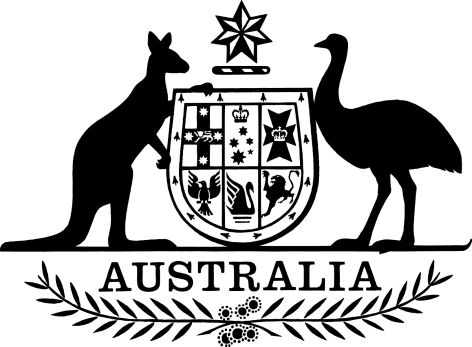 Agricultural and Veterinary Chemicals Code Amendment (Fuel and Oil Biocides) Regulations 2018I, General the Honourable Sir Peter Cosgrove AK MC (Ret’d), Governor-General of the Commonwealth of Australia, acting with the advice of the Federal Executive Council, make the following regulations.Dated 02 August 2018Peter CosgroveGovernor-GeneralBy His Excellency’s CommandDavid LittleproudMinister for Agriculture and Water ResourcesContents1	Name	12	Commencement	13	Authority	14	Schedules	1Schedule 1—Amendments	2Agricultural and Veterinary Chemicals Code Regulations 1995	21  Name		This instrument is the Agricultural and Veterinary Chemicals Code Amendment (Fuel and Oil Biocides) Regulations 2018.2  Commencement	(1)	Each provision of this instrument specified in column 1 of the table commences, or is taken to have commenced, in accordance with column 2 of the table. Any other statement in column 2 has effect according to its terms.Note:	This table relates only to the provisions of this instrument as originally made. It will not be amended to deal with any later amendments of this instrument.	(2)	Any information in column 3 of the table is not part of this instrument. Information may be inserted in this column, or information in it may be edited, in any published version of this instrument.3  Authority		This instrument is made under the Agricultural and Veterinary Chemicals Code Act 1994.4  Schedules		Each instrument that is specified in a Schedule to this instrument is amended or repealed as set out in the applicable items in the Schedule concerned, and any other item in a Schedule to this instrument has effect according to its terms.Schedule 1—AmendmentsAgricultural and Veterinary Chemicals Code Regulations 19951  Part 3 of Schedule 3 (after table item 23)Insert:Commencement informationCommencement informationCommencement informationColumn 1Column 2Column 3ProvisionsCommencementDate/Details1.  The whole of this instrumentThe day after this instrument is registered.4 August 201823ABiocides used to control organisms in fuel, including aviation fuel, fuel oil and marine diesel23BBiocides used to control organisms in oil, including lubricating oil and hydraulic oil